Geometry ~ Ms. Durand ~ Room 233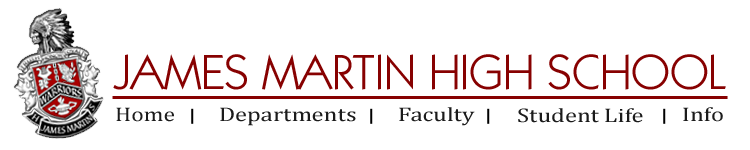 Email: mdurand@aisd.net Office number: (682) 867-8600Remind 101: text to 81010 and send @ ____________Website: http://mrsdurandmathrocks.weebly.comConference:  A day – 2nd period (PLC) & B day – 10th period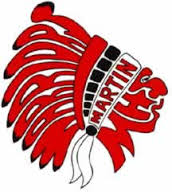 Welcome to Geometry!  This year in Geometry you will relate and apply geometric concepts to algebra, probability, and other math concepts.  You will be successful if you complete assignments and study for all tests and quizzes.  You will be tested on your Geometry skills on the following tests:  SAT, ACT, and College Placement Tests.Course Description/Goals: Relations, properties and measurement of surfaces, lines and angles in one, two and three-dimensional figures are investigated and used in the course. Emphasis will be placed on developing deductive thinking as well as problem solving using proofs and definitions while integrating algebraic concepts. The level of instruction will focus on preparing students for Advanced Placement courses. ***Basic Algebra 1 skills are assumed and are imperative for success in this course.  Skills Required: A strong background in Algebra is helpful in this course. Geometry is very different from Algebra.  You will encounter a different type of thinking and apply different problem solving skills than you have used in the past.  It will take perseverance and dedication. You will need to actively participate in class—be involved, ask questions, take notes, complete all assignments, and take advantage of extra help!   Finally, remember it is okay to make mistakes—that is how we learn!Required Supplies:Three-ring binder (or math section in binder)Separate Spiral NotebookPencils w/eraser Grading pen (not black)Map pencils or highlightersNotebook paperStraightedge!!!1st/7th periods-1 box of tissues (to be left at school)3rd/8th periods-12-pkg #2 pencils (to be left at school)4th/9th periods-3-pkg glue sticks (to be left at school)Calculators:I will assign each student a specific calculator for classroom use.  It is the student’s responsibility to inform me of any damage to the calculator at the start of each period.  If a calculator is found to be damaged at the start of one class, the student assigned that calculator from the previous class period will be held responsible for replacing the technology.If at any time a calculator goes missing, all calculators will be locked up until the missing calculator is returned! BYOT Policy:Students may not have or use their cell phones/electronics unless permission has been specifically granted.  If a student is found to have their phone/electronics during class, it will be taken up.  In addition, if a student violates this policy during a test or quiz, it will be considered cheating.You will turn off all electronics and place them in your bags. Bags will be placed at the front of the classroom.You must get all supplies and materials needed for class from your bag prior to the start of class.  You may access your bag the last 3 minutes of class.Textbook:Big Ideas Math: GeometryA class set will be provided for you.You can also go to rapid identity to access the online textbook.Tutoring:I offer tutoring Monday-Thursday A-days at lunch 12:31-12:57 (D-hall bell), B-days by appointment, NO Fridays.Grading Scale:Daily Average (20%) – This includes classwork and homework, must show your work to support your answer, and box in your final answer.Quiz Average (30%) – Quiz problems come from your homework and work is required.Test Average (50%) – There will be an average of 3 tests each six weeks.  Work is required and problems are similar to your homework.Absences/Tardies:Three unexcused tardies equals one unexcused absence.  See MHS handbook for guidelines Assignments:Assignments that are not completed in class need to be completed as homework and are due the next time class day unless otherwise stated.LATE WORK IS NOT ACCEPTED!  NO EXCEPTIONS!All work that is turned in for a grade MUST be completed in PENCIL.  Assignments completed in ink will be returned to complete again in pencil.Always copy the problem (unless instructed otherwise) show all work, and box your answer. NO WORK = NO CREDIT!  NO EXCEPTIONS!Make-up Work:All make-up work is your responsibility.  An assignment calendar will be given to you for reference.Make-up work will be accepted according to the policy stated in the Student Handbook.For school-related absences – sports, band, choir, etc., - it is highly recommended that you get your work ahead of time.Quizzes and Tests:Short quizzes will be given on a regular basis.  They may or may not be announced.2-3 major test and 1 project may be given each six weeks.If you are absent the day before a test and you have not missed any material covered on the test, you will take the test on the scheduled date.If you are absent on the day of the test, you will take it when you return to school.  See me to arrange an appointment to take the test.Cheating:Cheating is defined as acquiring or presenting someone else’s work as your own.  Allowing another student to copy your work will also be considered cheating.Usage of cell phones or non-approved technology during a quiz or test will be considered cheating.See the MHS handbook for other policies regarding cheating, especially regarding the use of electronic devices.Any student involved in cheating (including cell phone use) will receive a zero for that assignment, quiz, or test which cannot be replaced, dropped, or retaken.In addition, parents will be notified and students will receive an automatic C for citizenship. Any citizenship grade below a B- disqualifies you for membership in NHS.Class Responsibilities:Be prepared for class – completed assignments, looking ahead to next topic, have supplies.Learn and memorize definitions and theorems.Get help when you need it.Show respect for others.Be familiar with and follow the Student Code of Conduct.  ID’s must be readily available.Consequences:Reduction of citizenship grade, conference, parent contact, parent conference, referral to office.Classroom Norms/Cultural TenetsRespond positively to differencesGet better every dayMake every interaction countOwn your workPromote risk takingResources:mathispower4u.comixl.comkhanacademy.orghttp://purplemath.comhotmath.commathforum.org/dr.mathFind a study buddy! Study groups are HIGHLY recommended and encouraged!!!I LOOK FORWARD TO WORKING WITH YOU!  PLEASE FEEL FREE TO CALL OR EMAIL ME ANYTIME REGARDING QUESTIONS YOU MAY HAVE.